 2021.12.11(土)3時～・　6時～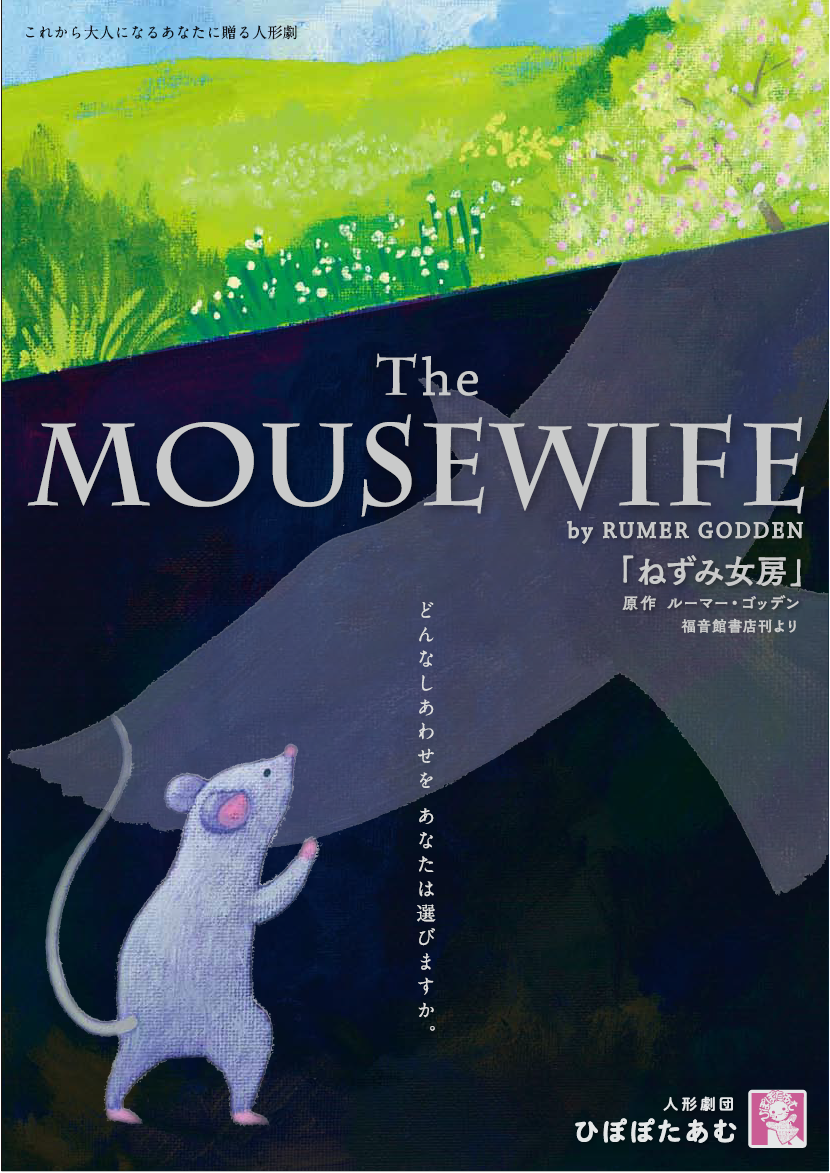 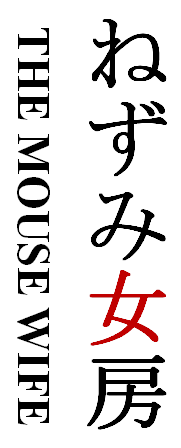 　　　　　　　　　　　　　　　　　　　　チケット　2000円　小学4年以上 あざれあ　大会議室（定員７０名） 主催　静岡県子ども劇場おやこ劇場連絡会　 チケット申込先　お近くの子ども劇場おやこ劇場事務局　または　lurie_oka@yahoo.co.jp        文化庁「ARTS for the future!」補助対象事業　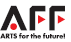 「ねずみ女房」あらすじ　　　　　　　　　　　　　　　　　　　　　あるところに、家族のために毎日毎日食べ物を探して、掃除して、走り回る小さなめすねずみがいました。働くことは苦にはなりませんでしたが、「何か足りないもの」があるような気がしていました。ある日、彼女は鳥かごに入れられたはとと出逢います。ねずみは、はとが語る窓の外の話に心を躍らせますが、はとは､また空を飛びたいと思うのでした。ある晩、ねずみはこどもを寝かしつけると、かごのなかの飛べないはとのことを思いました。そして‥‥。これから大人になるあなたに贈る人形劇　　演出　三由寛子　●他人の痛みや苦しみを自分のことのように感じる力…「共感力」「想像力」はどこからやってくるのだろうか？　●窓辺でふと誰かの苦しみに気づく…記録にも記憶にも残らないようなそんな出来事…ちっぽけな人間の、小さな願いや行動の積み重ねが、もしかしたら、よりよい世界…「人間らしい世界」を目指し築いてきたのかもしれない。　●宇宙から見ればチリよりも軽くはかない人間の生命ひとつひとつの中に、宇宙のように深遠な「思い」や「願い」が渦巻いている。時の彼方に忘れ流れゆくそれらのひとつでもすくい上げ、思いをはせることが出来たら…演劇は面白いかもしれない。人形劇団ひぽぽたあむひぽぽたあむの人形劇は、おもに片手使いの人形で演じられます。俳優は衝立の後ろに隠れていて､観客のみなさんには人形しか見えません。人形は、演技者の技と観る人の想像によって生き生きと動き出します。生の人間ではない「人形」だからこそかえって人間の世界を深く描き出すことが可能になります。私たちはそこに人形劇ならではの世界があると信じています。　チケットの申し込みは　お近くの子ども劇場　おやこ劇場事務局へ　伊東おやこ劇場　　　富士子ども劇場　　　　清水おやこ劇場　　　静岡おやこ劇場　 080-3632-8430　　　  　 fujikogeki44@gmail.com     shimizuoyako@rx.tnc.ne.jp   info@shizuokaoyako.org            焼津おやこ劇場　　 　藤枝おやこ劇場　　　榛南おやこ劇場　            054-623-7578 　　　　 　 　054-643-7779　　　chadonya-shogo@deluxe.ocn.ne.jp脚色　　　いずみ凛　演出　　　三由寛子（東京演劇アンサンブル）　音楽　　　足立裕子　舞台美術　三木元太人形美術　大澤　直　　照明　　　真壁知恵子　出演者　　永野むつみ　大澤　直　　　　　　客演　中村孝夫（人形劇団ひとみ座）　戸前優子（フリー）